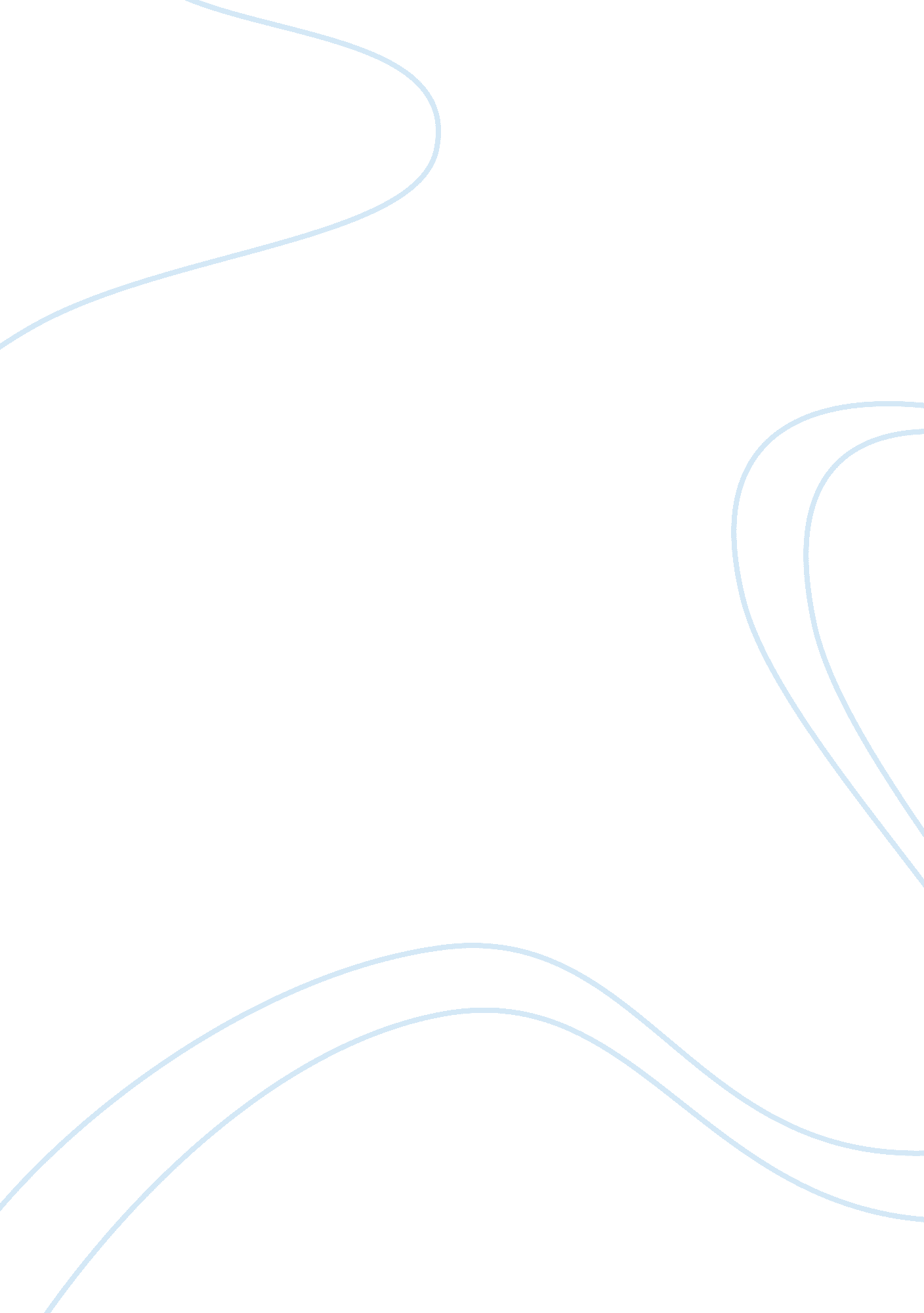 How are electronic texts different today than they were 20 years ago essays examp...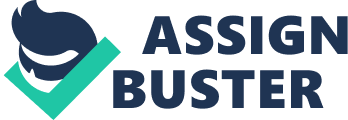 Communication in the Present Age Electronic text has experienced numerous transformations. These transformations create the difference between electronic text of 2014 and electronic text of 20 years. The present electronic text extends visual composition by creating a surface with a great graphic potential. It means the present electronic text allows numerous graphical alterations which improves the quality of the text. For instance, one may decide to make the electronic text bold, and change the color among other manipulations. Moreover, the readers can zoom the text to bring the desired font. 
Another notable aspect of the present day electronic text is the ability of screen based text to adapt automatically to the users need. For instance, the electronic text respond to as aspects such as keeping history, providing dictionary, macros, and search procedures among other features. Further, the present day electronic text allows the user to design both geometrical features as well as artistic designs. Arguably, one is able to produce images of a real person using latest features of the electronic texts. 
Lastly, present day electronic texts have numerous navigation features that influence the positioning of the text in the screen. These new features respond to individual needs. The language of the electronic text is richer than it were in the past. This means that the user has wide parameters to choose from when working on the screen. Additionally, when working on the screen the electronic text has the capability of directing the user to the right direction in achieving a given function. Largely, the increased options present in the electronic texts have lightened the work of the user. 